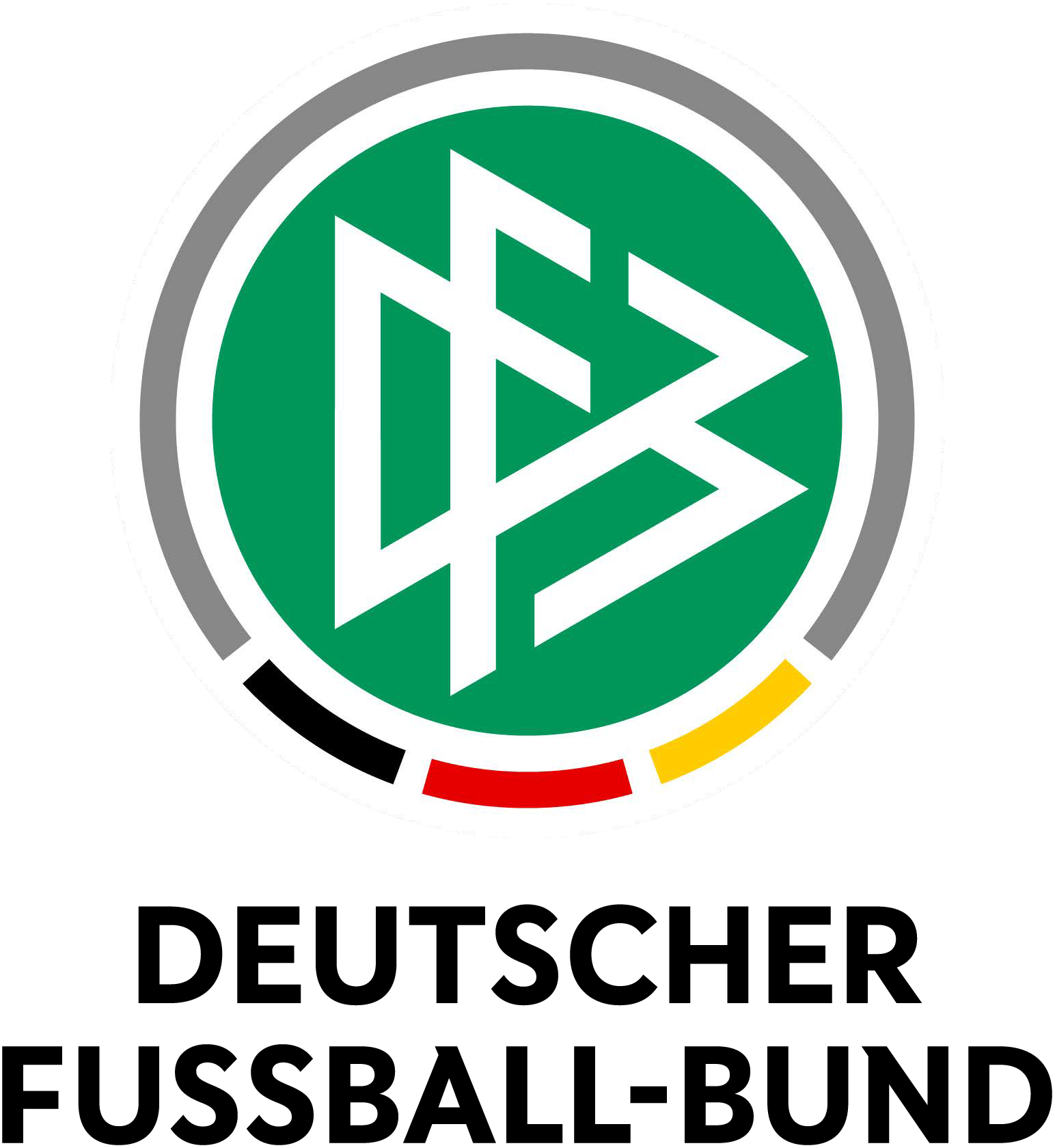 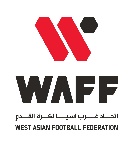 Application FormPersonal InformationPlease insert a profile picture on the rightPersonal InformationPlease insert a profile picture on the rightPersonal InformationPlease insert a profile picture on the rightPersonal InformationPlease insert a profile picture on the rightFirst Name(s)Last Name(s)GenderDate of BirthNationalityPlace of ResindenceFull Name (as to be shown on final course certificate)Contact InformationContact InformationContact InformationContact InformationContact InformationContact InformationEmail AddressMobile NumberPreferred Channel of Contact and related details (e.g. WhatsApp, Facebook, other)Social Media Contacts (e.g. facebook, Instagram,...)Employer/Organisation/AssociationPosition and short job descriptionParticipation requirementslaptop/PC (with Webcam)consistently stable internet connectionaccess to video confrenceParticipation requirementslaptop/PC (with Webcam)consistently stable internet connectionaccess to video confrenceParticipation requirementslaptop/PC (with Webcam)consistently stable internet connectionaccess to video confrenceParticipation requirementslaptop/PC (with Webcam)consistently stable internet connectionaccess to video confrenceParticipation requirementslaptop/PC (with Webcam)consistently stable internet connectionaccess to video confrenceParticipation requirementslaptop/PC (with Webcam)consistently stable internet connectionaccess to video confrenceDo you possess the technical requirements to attend the course?Are you able to access digital Video- Conference platforms? (e.g. MS-teams, zoom)Do you have special accessibility needs?If so, please describe them brieflyOtherOtherOtherOtherOtherOtherPlease indicate your English proficiency levelFormal education (please include only the highest obtained degree and area of studies, if applicable)I was nominated by the following Association/OrganisationPast jobs/ positions/ organisations (various occupations can be listed)Describe your motivation for taking part in the IIC (max. 300 words)What leadership challenges are you experiencing as part of your job? (max. 300 words)If you want, you can describe a specific case from your work experience that posed a leadership challenge to you and your organisation. If you do so, try to reflect on the deeper issues that underlie that case.What skills do you expect to develop and learn during the IIC that could help you overcome the previously explained challenges? (max. 300 words)Futher comments